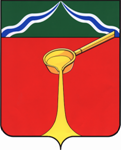 Калужская областьЛ Ю Д И Н О В С К О Е    Р А Й О Н Н О Е     С О Б Р А Н И Е муниципального района«Город Людиново и Людиновский район»Р Е Ш Е Н И Е  от 18.07.2023г. 				                                                                       №183О назначении на должность главы администрации муниципального района «Город Людиново и Людиновский район»В соответствии с частью 6 статьи  37  Федерального закона от 06.10.2003 № 131-ФЗ   «Об общих принципах организации местного самоуправления в Российской Федерации», ст. 35 Устава муниципального района «Город Людиново и Людиновский район», решением конкурсной комиссии от 18.07.2023,  Людиновское Районное Собрание РЕШИЛО:1. Назначить на должность главы администрации муниципального района «Город Людиново и Людиновский район» Перевалова Стефана Владимировича с 18.07.2023 года.2. Главе муниципального района «Город Людиново и Людиновский район» заключить контракт с главой администрации муниципального района «Город Людиново и Людиновский район».3. Опубликовать настоящее решение в установленном законом порядке.4. Настоящее решение вступает в силу с момента принятия.Глава муниципального района«Город Людиново и Людиновский район» 			                       Л.В. Гончарова